プログラム日程時　 間テ　ー　マ講 師（敬称略）プログラム１２月１７日（土）13:00～14:30周産期の精神保健におけるアタッチメントとトラウマ山下　　洋プログラム１２月１７日（土）14:45～16:15小児精神保健におけるアタッチメントとトラウマ山崎　知克プログラム１２月１７日（土）16:30～18:00発達臨床におけるアタッチメントとトラウマ杉山登志郎プログラム１２月１８日（日） 9:00～10:30複雑性PTSDに対する心理教育的アプローチ大江美佐里プログラム１２月１８日（日）10:45～12:15アタッチメントに着目した児童精神科臨床の実践小平　雅基プログラム１２月１８日（日）13:15～14:45危機にある子どもと家族への支援「代替養育」への移行を防ぐ児童福祉機関の立場から山本　裕子プログラム１２月１８日（日）15:00～16:30シンポジウム出講講師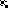 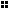 